О внесении изменений в постановление Администрациигорода Когалымаот 11.10.2013 №2904В соответствии с решением Думы города Когалыма от 14.12.2022 №177-ГД «О внесении изменений в решение Думы города Когалыма от 15.12.2021 года №43-ГД», постановлением Администрации города Когалыма от 28.10.2021 №2193 «О порядке разработки и реализации муниципальных программ города Когалыма»:1. В приложение к постановлению Администрации города Когалыма от 11.10.2013 №2904 «Об утверждении муниципальной программы «Социальное и демографическое развитие города Когалыма (далее - Программа) внести следующие изменения: 1.1. строку «Параметры финансового обеспечения муниципальной программы» паспорта Программы изложить в следующей редакции:           1.2. Таблицу 1 Программы изложить в редакции согласно приложению к настоящему постановлению.2. Постановление Администрации города Когалыма от 08.11.2022 №2593 «О внесении изменений в постановление Администрации города Когалыма от 11.10.2013 №2904» признать утратившим силу.3. Отделу по связям с общественностью и социальным вопросам Администрации города Когалыма (А.А.Анищенко) направить в юридическое управление Администрации города Когалыма текст постановления и приложения к нему, его реквизиты, сведения об источнике официального опубликования в порядке и сроки, предусмотренные распоряжением Администрации города Когалыма от 19.06.2013 №149-р «О мерах по формированию регистра муниципальных нормативных правовых актов Ханты-Мансийского автономного округа – Югры» для дальнейшего направления в Управление государственной регистрации нормативных правовых актов Аппарата Губернатора Ханты - Мансийского автономного округа - Югры.4. Действие настоящего постановления распространяется на срок до 01.01.2023 года. 5. Опубликовать настоящее постановление и приложения к нему в газете «Когалымский вестник» и разместить на официальном сайте Администрации города Когалыма в информационно-телекоммуникационной сети «Интернет» (www.admkogalym.ru).6. Контроль за выполнением постановления возложить на заместителя главы города Когалыма Л.А.Юрьеву.                                                                                                                                                                                                     Таблица 1Распределение финансовых ресурсов муниципальной программы (по годам)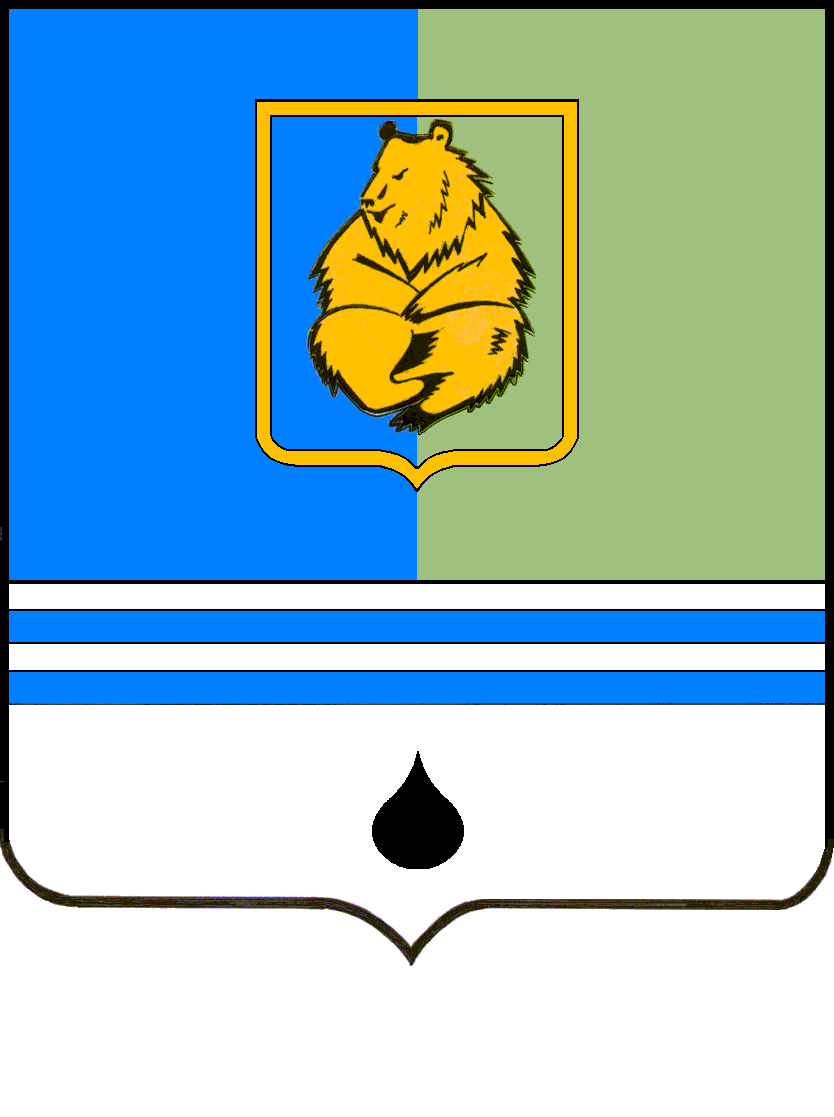 ПОСТАНОВЛЕНИЕАДМИНИСТРАЦИИ ГОРОДА КОГАЛЫМАХанты-Мансийского автономного округа - ЮгрыПОСТАНОВЛЕНИЕАДМИНИСТРАЦИИ ГОРОДА КОГАЛЫМАХанты-Мансийского автономного округа - ЮгрыПОСТАНОВЛЕНИЕАДМИНИСТРАЦИИ ГОРОДА КОГАЛЫМАХанты-Мансийского автономного округа - ЮгрыПОСТАНОВЛЕНИЕАДМИНИСТРАЦИИ ГОРОДА КОГАЛЫМАХанты-Мансийского автономного округа - Югрыот [Дата документа]от [Дата документа]№ [Номер документа]№ [Номер документа]     «Параметры финансовогообеспечения муниципальной программыИсточники финансированияРасходы по годам (тыс. рублей)Расходы по годам (тыс. рублей)Расходы по годам (тыс. рублей)Расходы по годам (тыс. рублей)Расходы по годам (тыс. рублей)Расходы по годам (тыс. рублей)     «Параметры финансовогообеспечения муниципальной программыИсточники финансированияВсего20222023202420252026     «Параметры финансовогообеспечения муниципальной программывсего379888,362573,177159,880051,880051,880051,8     «Параметры финансовогообеспечения муниципальной программыфедеральный бюджет0,000,000,00,00,00,0     «Параметры финансовогообеспечения муниципальной программыбюджет автономного округа357770,157417,3073486,875622,075622,075622,0     «Параметры финансовогообеспечения муниципальной программыбюджет города Когалыма21865,34902,93673,04429,84429,84429,8иные источники финансирования252,9252,90,00,00,00,0»Приложение к постановлению Администрациигорода КогалымаПриложение к постановлению Администрациигорода Когалымаот [Дата документа] № [Номер документа]Номер структурного элемента (основного мероприятия)Структурный элемент (основное мероприятие) муниципальной программыОтветственный исполнитель/соисполнитель, учреждение, организацияИсточники финансированияФинансовые затраты на реализацию,тыс. рублейФинансовые затраты на реализацию,тыс. рублейФинансовые затраты на реализацию,тыс. рублейФинансовые затраты на реализацию,тыс. рублейФинансовые затраты на реализацию,тыс. рублейФинансовые затраты на реализацию,тыс. рублейНомер структурного элемента (основного мероприятия)Структурный элемент (основное мероприятие) муниципальной программыОтветственный исполнитель/соисполнитель, учреждение, организацияИсточники финансированиявсегов том числев том числев том числев том числев том числеНомер структурного элемента (основного мероприятия)Структурный элемент (основное мероприятие) муниципальной программыОтветственный исполнитель/соисполнитель, учреждение, организацияИсточники финансированиявсего2022 г.2023 г.2024 г.2025 г.2026 г.12345678910Цель: «Реализация мер, направленных на оказание поддержки семьи, материнства и детства»Цель: «Реализация мер, направленных на оказание поддержки семьи, материнства и детства»Цель: «Реализация мер, направленных на оказание поддержки семьи, материнства и детства»Цель: «Реализация мер, направленных на оказание поддержки семьи, материнства и детства»Цель: «Реализация мер, направленных на оказание поддержки семьи, материнства и детства»Цель: «Реализация мер, направленных на оказание поддержки семьи, материнства и детства»Цель: «Реализация мер, направленных на оказание поддержки семьи, материнства и детства»Цель: «Реализация мер, направленных на оказание поддержки семьи, материнства и детства»Цель: «Реализация мер, направленных на оказание поддержки семьи, материнства и детства»Цель: «Реализация мер, направленных на оказание поддержки семьи, материнства и детства»Задача №1 Исполнение Администрацией города Когалыма отдельных государственных полномочий по опеке и попечительствуЗадача №2 Исполнение Администрацией города Когалыма отдельных государственных полномочий по делам несовершеннолетних и защите их правЗадача №1 Исполнение Администрацией города Когалыма отдельных государственных полномочий по опеке и попечительствуЗадача №2 Исполнение Администрацией города Когалыма отдельных государственных полномочий по делам несовершеннолетних и защите их правЗадача №1 Исполнение Администрацией города Когалыма отдельных государственных полномочий по опеке и попечительствуЗадача №2 Исполнение Администрацией города Когалыма отдельных государственных полномочий по делам несовершеннолетних и защите их правЗадача №1 Исполнение Администрацией города Когалыма отдельных государственных полномочий по опеке и попечительствуЗадача №2 Исполнение Администрацией города Когалыма отдельных государственных полномочий по делам несовершеннолетних и защите их правЗадача №1 Исполнение Администрацией города Когалыма отдельных государственных полномочий по опеке и попечительствуЗадача №2 Исполнение Администрацией города Когалыма отдельных государственных полномочий по делам несовершеннолетних и защите их правЗадача №1 Исполнение Администрацией города Когалыма отдельных государственных полномочий по опеке и попечительствуЗадача №2 Исполнение Администрацией города Когалыма отдельных государственных полномочий по делам несовершеннолетних и защите их правЗадача №1 Исполнение Администрацией города Когалыма отдельных государственных полномочий по опеке и попечительствуЗадача №2 Исполнение Администрацией города Когалыма отдельных государственных полномочий по делам несовершеннолетних и защите их правЗадача №1 Исполнение Администрацией города Когалыма отдельных государственных полномочий по опеке и попечительствуЗадача №2 Исполнение Администрацией города Когалыма отдельных государственных полномочий по делам несовершеннолетних и защите их правЗадача №1 Исполнение Администрацией города Когалыма отдельных государственных полномочий по опеке и попечительствуЗадача №2 Исполнение Администрацией города Когалыма отдельных государственных полномочий по делам несовершеннолетних и защите их правЗадача №1 Исполнение Администрацией города Когалыма отдельных государственных полномочий по опеке и попечительствуЗадача №2 Исполнение Администрацией города Когалыма отдельных государственных полномочий по делам несовершеннолетних и защите их правПодпрограмма 1 «Поддержка семьи, материнства и детства»Подпрограмма 1 «Поддержка семьи, материнства и детства»Подпрограмма 1 «Поддержка семьи, материнства и детства»Подпрограмма 1 «Поддержка семьи, материнства и детства»Подпрограмма 1 «Поддержка семьи, материнства и детства»Подпрограмма 1 «Поддержка семьи, материнства и детства»Подпрограмма 1 «Поддержка семьи, материнства и детства»Подпрограмма 1 «Поддержка семьи, материнства и детства»Подпрограмма 1 «Поддержка семьи, материнства и детства»Подпрограмма 1 «Поддержка семьи, материнства и детства»Процессная частьПроцессная частьПроцессная частьПроцессная частьПроцессная частьПроцессная частьПроцессная частьПроцессная частьПроцессная частьПроцессная часть1.1.Дополнительные гарантии и дополнительные меры социальной поддержки детей-сирот и детей, оставшихся без попечения родителей, лиц из их числа, а также граждан, принявших на воспитание детей, оставшихся без попечения родителей (I)ООиПвсего133199,4026814,1027904,7026160,2026160,2026160,201.1.Дополнительные гарантии и дополнительные меры социальной поддержки детей-сирот и детей, оставшихся без попечения родителей, лиц из их числа, а также граждан, принявших на воспитание детей, оставшихся без попечения родителей (I)ООиПфедеральный бюджет0,000,000,000,000,000,001.1.Дополнительные гарантии и дополнительные меры социальной поддержки детей-сирот и детей, оставшихся без попечения родителей, лиц из их числа, а также граждан, принявших на воспитание детей, оставшихся без попечения родителей (I)ООиПбюджет автономного округа133199,4026814,1027904,7026160,2026160,2026160,201.1.Дополнительные гарантии и дополнительные меры социальной поддержки детей-сирот и детей, оставшихся без попечения родителей, лиц из их числа, а также граждан, принявших на воспитание детей, оставшихся без попечения родителей (I)ООиПбюджет города Когалыма0,000,000,000,000,000,001.1.Дополнительные гарантии и дополнительные меры социальной поддержки детей-сирот и детей, оставшихся без попечения родителей, лиц из их числа, а также граждан, принявших на воспитание детей, оставшихся без попечения родителей (I)ООиПиные источники финансирования0,000,000,000,000,000,001.2.Исполнение Администрацией города Когалыма отдельных государственных полномочий по осуществлению деятельности по опеке и попечительству, включая поддержку негосударственных организаций, в том числе СОНКО в сфере опеки и попечительства (II)ООиП /МКУ «УОДОМС»всего102451,5621120,7620370,8020320,0020320,0020320,001.2.Исполнение Администрацией города Когалыма отдельных государственных полномочий по осуществлению деятельности по опеке и попечительству, включая поддержку негосударственных организаций, в том числе СОНКО в сфере опеки и попечительства (II)ООиП /МКУ «УОДОМС»федеральный бюджет0,000,000,000,000,000,001.2.Исполнение Администрацией города Когалыма отдельных государственных полномочий по осуществлению деятельности по опеке и попечительству, включая поддержку негосударственных организаций, в том числе СОНКО в сфере опеки и попечительства (II)ООиП /МКУ «УОДОМС»бюджет автономного округа102311,3820980,5820370,8020320,0020320,0020320,001.2.Исполнение Администрацией города Когалыма отдельных государственных полномочий по осуществлению деятельности по опеке и попечительству, включая поддержку негосударственных организаций, в том числе СОНКО в сфере опеки и попечительства (II)ООиП /МКУ «УОДОМС»бюджет города Когалыма140,18140,180,000,000,000,001.2.Исполнение Администрацией города Когалыма отдельных государственных полномочий по осуществлению деятельности по опеке и попечительству, включая поддержку негосударственных организаций, в том числе СОНКО в сфере опеки и попечительства (II)ООиП /МКУ «УОДОМС»иные источники финансирования0,000,000,000,000,000,001.2.1.Исполнение Администрацией города Когалыма отдельных государственных полномочий по осуществлению деятельности по опеке и попечительствувсего98311,2920342,4919530,3019479,5019479,5019479,501.2.1.Исполнение Администрацией города Когалыма отдельных государственных полномочий по осуществлению деятельности по опеке и попечительствуфедеральный бюджет0,000,000,000,000,000,001.2.1.Исполнение Администрацией города Когалыма отдельных государственных полномочий по осуществлению деятельности по опеке и попечительствубюджет автономного округа98171,1120202,3119530,3019479,5019479,5019479,501.2.1.Исполнение Администрацией города Когалыма отдельных государственных полномочий по осуществлению деятельности по опеке и попечительствубюджет города Когалыма140,18140,180,000,000,000,001.2.1.Исполнение Администрацией города Когалыма отдельных государственных полномочий по осуществлению деятельности по опеке и попечительствуиные источники финансирования0,000,000,000,000,000,001.2.1.Исполнение Администрацией города Когалыма отдельных государственных полномочий по осуществлению деятельности по опеке и попечительствуООиПвсего94807,3719585,1918817,6018754,8018754,8018754,801.2.1.Исполнение Администрацией города Когалыма отдельных государственных полномочий по осуществлению деятельности по опеке и попечительствуООиПфедеральный бюджет0,000,000,000,000,000,001.2.1.Исполнение Администрацией города Когалыма отдельных государственных полномочий по осуществлению деятельности по опеке и попечительствуООиПбюджет автономного округа94527,0119445,0118817,6018754,8018754,8018754,801.2.1.Исполнение Администрацией города Когалыма отдельных государственных полномочий по осуществлению деятельности по опеке и попечительствуООиПбюджет города Когалыма140,18140,180,000,000,000,00иные источники финансирования0,000,000,000,000,000,00МКУ «УОДОМС»всего3644,10757,30712,70724,70724,70724,70МКУ «УОДОМС»федеральный бюджет0,000,000,000,000,000,00МКУ «УОДОМС»бюджет автономного округа3644,10757,30712,70724,70724,70724,70МКУ «УОДОМС»бюджет города Когалыма0,000,000,000,000,000,00МКУ «УОДОМС»иные источники финансирования0,000,000,000,000,000,001.2.2.Выплата субсидий в целях возмещения затрат организациям, осуществляющим подготовку граждан, выразивших свое желание стать опекунами или попечителями несовершеннолетних граждан, либо принять детей, оставшихся без попечения родителей, в семью на воспитание в иных установленных семейным законодательством Российской ФедерацииООиПвсего4140,27778,27840,50840,50840,50840,501.2.2.Выплата субсидий в целях возмещения затрат организациям, осуществляющим подготовку граждан, выразивших свое желание стать опекунами или попечителями несовершеннолетних граждан, либо принять детей, оставшихся без попечения родителей, в семью на воспитание в иных установленных семейным законодательством Российской ФедерацииООиПфедеральный бюджет0,000,000,000,000,000,001.2.2.Выплата субсидий в целях возмещения затрат организациям, осуществляющим подготовку граждан, выразивших свое желание стать опекунами или попечителями несовершеннолетних граждан, либо принять детей, оставшихся без попечения родителей, в семью на воспитание в иных установленных семейным законодательством Российской ФедерацииООиПбюджет автономного округа4140,27778,27840,50840,50840,50840,501.2.2.Выплата субсидий в целях возмещения затрат организациям, осуществляющим подготовку граждан, выразивших свое желание стать опекунами или попечителями несовершеннолетних граждан, либо принять детей, оставшихся без попечения родителей, в семью на воспитание в иных установленных семейным законодательством Российской ФедерацииООиПбюджет города Когалыма0,000,000,000,000,000,001.2.2.Выплата субсидий в целях возмещения затрат организациям, осуществляющим подготовку граждан, выразивших свое желание стать опекунами или попечителями несовершеннолетних граждан, либо принять детей, оставшихся без попечения родителей, в семью на воспитание в иных установленных семейным законодательством Российской ФедерацииООиПиные источники финансирования0,000,000,000,000,000,001.3.Организация отдыха и оздоровления детей-сирот и детей, оставшихся без попечения родителей (I)ООиПвсего11658,60966,602673,002673,002673,002673,001.3.Организация отдыха и оздоровления детей-сирот и детей, оставшихся без попечения родителей (I)ООиПфедеральный бюджет0,000,000,000,000,000,001.3.Организация отдыха и оздоровления детей-сирот и детей, оставшихся без попечения родителей (I)ООиПбюджет автономного округа11658,60966,602673,002673,002673,002673,001.3.Организация отдыха и оздоровления детей-сирот и детей, оставшихся без попечения родителей (I)ООиПбюджет города Когалыма0,000,000,000,000,000,001.3.Организация отдыха и оздоровления детей-сирот и детей, оставшихся без попечения родителей (I)ООиПиные источники финансирования0,000,000,000,000,000,001.4.Исполнение отдельных государственных полномочий по делам несовершеннолетних и защите их прав муниципальной комиссией по делам несовершеннолетних и защите их прав при Администрации города Когалыма (III)всего40501,718212,518072,308072,308072,308072,301.4.Исполнение отдельных государственных полномочий по делам несовершеннолетних и защите их прав муниципальной комиссией по делам несовершеннолетних и защите их прав при Администрации города Когалыма (III)федеральный бюджет0,000,000,000,000,000,001.4.Исполнение отдельных государственных полномочий по делам несовершеннолетних и защите их прав муниципальной комиссией по делам несовершеннолетних и защите их прав при Администрации города Когалыма (III)бюджет автономного округа40431,808142,608072,308072,308072,308072,301.4.Исполнение отдельных государственных полномочий по делам несовершеннолетних и защите их прав муниципальной комиссией по делам несовершеннолетних и защите их прав при Администрации города Когалыма (III)бюджет города Когалыма69,9169,910,000,000,000,001.4.Исполнение отдельных государственных полномочий по делам несовершеннолетних и защите их прав муниципальной комиссией по делам несовершеннолетних и защите их прав при Администрации города Когалыма (III)иные источники финансирования0,000,000,000,000,000,001.4.Исполнение отдельных государственных полномочий по делам несовершеннолетних и защите их прав муниципальной комиссией по делам несовершеннолетних и защите их прав при Администрации города Когалыма (III)КДНвсего38892,317840,317785,507755,507755,507755,501.4.Исполнение отдельных государственных полномочий по делам несовершеннолетних и защите их прав муниципальной комиссией по делам несовершеннолетних и защите их прав при Администрации города Когалыма (III)КДНфедеральный бюджет0,000,000,000,000,000,001.4.Исполнение отдельных государственных полномочий по делам несовершеннолетних и защите их прав муниципальной комиссией по делам несовершеннолетних и защите их прав при Администрации города Когалыма (III)КДНбюджет автономного округа38822,407770,407785,507755,507755,507755,501.4.Исполнение отдельных государственных полномочий по делам несовершеннолетних и защите их прав муниципальной комиссией по делам несовершеннолетних и защите их прав при Администрации города Когалыма (III)КДНбюджет города Когалыма69,9169,910,000,000,000,001.4.Исполнение отдельных государственных полномочий по делам несовершеннолетних и защите их прав муниципальной комиссией по делам несовершеннолетних и защите их прав при Администрации города Когалыма (III)КДНиные источники финансирования0,000,000,000,000,000,00МКУ «УОДОМС»всего1609,40372,20286,80316,80316,80316,80МКУ «УОДОМС»федеральный бюджет0,000,000,000,000,000,00МКУ «УОДОМС»бюджет автономного округа1609,40372,20286,80316,80316,80316,80МКУ «УОДОМС»бюджет города Когалыма0,000,000,000,000,000,00МКУ «УОДОМС»иные источники финансирования0,000,000,000,000,000,001.5.Повышение уровня благосостояния граждан, нуждающихся в особой заботе государства (I)КУМИ / ООиПвсего86819,624297,7217115,0021802,3021802,3021802,301.5.Повышение уровня благосостояния граждан, нуждающихся в особой заботе государства (I)КУМИ / ООиПфедеральный бюджет0,000,000,000,000,000,001.5.Повышение уровня благосостояния граждан, нуждающихся в особой заботе государства (I)КУМИ / ООиПбюджет автономного округа70168,92  513,4214466,0018396,5018396,5018396,501.5.Повышение уровня благосостояния граждан, нуждающихся в особой заботе государства (I)КУМИ / ООиПбюджет города Когалыма16650,703784,302649,003405,803405,803405,801.5.Повышение уровня благосостояния граждан, нуждающихся в особой заботе государства (I)КУМИ / ООиПиные источники финансирования0,000,000,000,000,000,001.5.1.Обеспечение жилыми помещениями детей-сирот и детей, оставшихся без попечения родителей, лиц из числа детей-сирот и детей, оставшихся без попечения родителейКУМИвсего83499,603784,3016412,0021101,1021101,1021101,101.5.1.Обеспечение жилыми помещениями детей-сирот и детей, оставшихся без попечения родителей, лиц из числа детей-сирот и детей, оставшихся без попечения родителейКУМИфедеральный бюджет0,000,000,000,000,000,001.5.1.Обеспечение жилыми помещениями детей-сирот и детей, оставшихся без попечения родителей, лиц из числа детей-сирот и детей, оставшихся без попечения родителейКУМИбюджет автономного округа66848,900,0013763,0017695,3017695,3017695,301.5.1.Обеспечение жилыми помещениями детей-сирот и детей, оставшихся без попечения родителей, лиц из числа детей-сирот и детей, оставшихся без попечения родителейКУМИбюджет города Когалыма16650,703784,302649,003405,803405,803405,801.5.1.Обеспечение жилыми помещениями детей-сирот и детей, оставшихся без попечения родителей, лиц из числа детей-сирот и детей, оставшихся без попечения родителейКУМИиные источники финансирования0,000,000,000,000,000,001.5.2.Обеспечение дополнительных гарантий прав на жилое помещение детей-сирот и детей, оставшихся без попечения родителей, лиц из числа детей - сирот и детей, оставшихся без попечения родителейООиПвсего3320,02513,42703,00701,20701,20701,201.5.2.Обеспечение дополнительных гарантий прав на жилое помещение детей-сирот и детей, оставшихся без попечения родителей, лиц из числа детей - сирот и детей, оставшихся без попечения родителейООиПфедеральный бюджет0,000,000,000,000,000,001.5.2.Обеспечение дополнительных гарантий прав на жилое помещение детей-сирот и детей, оставшихся без попечения родителей, лиц из числа детей - сирот и детей, оставшихся без попечения родителейООиПбюджет автономного округа3320,02513,42703,00701,20701,20701,201.5.2.Обеспечение дополнительных гарантий прав на жилое помещение детей-сирот и детей, оставшихся без попечения родителей, лиц из числа детей - сирот и детей, оставшихся без попечения родителейООиПбюджет города Когалыма0,000,000,000,000,000,001.5.2.Обеспечение дополнительных гарантий прав на жилое помещение детей-сирот и детей, оставшихся без попечения родителей, лиц из числа детей - сирот и детей, оставшихся без попечения родителейООиПиные источники финансирования0,000,000,000,000,000,00Итого по подпрограмме 1Итого по подпрограмме 1Итого по подпрограмме 1всего374630,8961411,6976135,8079027,8079027,8079027,80Итого по подпрограмме 1Итого по подпрограмме 1Итого по подпрограмме 1федеральный бюджет0,000,000,000,000,000,00Итого по подпрограмме 1Итого по подпрограмме 1Итого по подпрограмме 1бюджет автономного округа     357770,1057417,3073486,8075622,0075622,0075622,00Итого по подпрограмме 1Итого по подпрограмме 1Итого по подпрограмме 1бюджет города Когалыма16860,79 3994,392649,003405,803405,803405,80Итого по подпрограмме 1Итого по подпрограмме 1Итого по подпрограмме 1иные источники финансирования0,000,000,000,000,000,00в том числе:в том числе:в том числе:в том числе:в том числе:в том числе:в том числе:в том числе:в том числе:в том числе:Процессная часть подпрограммы 1Процессная часть подпрограммы 1Процессная часть подпрограммы 1всего------Процессная часть подпрограммы 1Процессная часть подпрограммы 1Процессная часть подпрограммы 1федеральный бюджет------Процессная часть подпрограммы 1Процессная часть подпрограммы 1Процессная часть подпрограммы 1бюджет автономного округа------Процессная часть подпрограммы 1Процессная часть подпрограммы 1Процессная часть подпрограммы 1бюджет города Когалыма------Процессная часть подпрограммы 1Процессная часть подпрограммы 1Процессная часть подпрограммы 1иные источники финансирования------Цель: «Повышение качества жизни и предоставления социальных гарантий жителям города Когалыма»Цель: «Повышение качества жизни и предоставления социальных гарантий жителям города Когалыма»Цель: «Повышение качества жизни и предоставления социальных гарантий жителям города Когалыма»Цель: «Повышение качества жизни и предоставления социальных гарантий жителям города Когалыма»Цель: «Повышение качества жизни и предоставления социальных гарантий жителям города Когалыма»Цель: «Повышение качества жизни и предоставления социальных гарантий жителям города Когалыма»Цель: «Повышение качества жизни и предоставления социальных гарантий жителям города Когалыма»Цель: «Повышение качества жизни и предоставления социальных гарантий жителям города Когалыма»Цель: «Повышение качества жизни и предоставления социальных гарантий жителям города Когалыма»Цель: «Повышение качества жизни и предоставления социальных гарантий жителям города Когалыма»Задача №3 Оказание социальной поддержки гражданам города Когалыма, имеющим особые заслуги Задача №3 Оказание социальной поддержки гражданам города Когалыма, имеющим особые заслуги Задача №3 Оказание социальной поддержки гражданам города Когалыма, имеющим особые заслуги Задача №3 Оказание социальной поддержки гражданам города Когалыма, имеющим особые заслуги Задача №3 Оказание социальной поддержки гражданам города Когалыма, имеющим особые заслуги Задача №3 Оказание социальной поддержки гражданам города Когалыма, имеющим особые заслуги Задача №3 Оказание социальной поддержки гражданам города Когалыма, имеющим особые заслуги Задача №3 Оказание социальной поддержки гражданам города Когалыма, имеющим особые заслуги Задача №3 Оказание социальной поддержки гражданам города Когалыма, имеющим особые заслуги Задача №3 Оказание социальной поддержки гражданам города Когалыма, имеющим особые заслуги Подпрограмма 2 «Социальная поддержка отдельных категорий граждан»Подпрограмма 2 «Социальная поддержка отдельных категорий граждан»Подпрограмма 2 «Социальная поддержка отдельных категорий граждан»Подпрограмма 2 «Социальная поддержка отдельных категорий граждан»Подпрограмма 2 «Социальная поддержка отдельных категорий граждан»Подпрограмма 2 «Социальная поддержка отдельных категорий граждан»Подпрограмма 2 «Социальная поддержка отдельных категорий граждан»Подпрограмма 2 «Социальная поддержка отдельных категорий граждан»Подпрограмма 2 «Социальная поддержка отдельных категорий граждан»Подпрограмма 2 «Социальная поддержка отдельных категорий граждан»Процессная частьПроцессная частьПроцессная частьПроцессная частьПроцессная частьПроцессная частьПроцессная частьПроцессная частьПроцессная частьПроцессная часть2.1.Оказание поддержки гражданам удостоенным звания «Почётный гражданин города Когалыма» (IV)ОСОиСВвсего5004,50908,501024,001024,001024,001024,002.1.Оказание поддержки гражданам удостоенным звания «Почётный гражданин города Когалыма» (IV)ОСОиСВфедеральный бюджет0,000,000,000,000,000,002.1.Оказание поддержки гражданам удостоенным звания «Почётный гражданин города Когалыма» (IV)ОСОиСВбюджет автономного округа0,000,000,000,000,000,002.1.Оказание поддержки гражданам удостоенным звания «Почётный гражданин города Когалыма» (IV)ОСОиСВбюджет города Когалыма5004,50908,501024,001024,001024,001024,002.1.Оказание поддержки гражданам удостоенным звания «Почётный гражданин города Когалыма» (IV)ОСОиСВиные источники финансирования0,000,000,000,000,000,002.2.Предоставление единовременных выплат отдельным категориям граждан ко Дню Победы в Великой Отечественной войне 1941 – 1945 годов (V)ОСОиСВвсего252,87252,870,000,000,000,002.2.Предоставление единовременных выплат отдельным категориям граждан ко Дню Победы в Великой Отечественной войне 1941 – 1945 годов (V)ОСОиСВфедеральный бюджет0,000,000,000,000,000,002.2.Предоставление единовременных выплат отдельным категориям граждан ко Дню Победы в Великой Отечественной войне 1941 – 1945 годов (V)ОСОиСВбюджет автономного округа0,000,000,000,000,000,002.2.Предоставление единовременных выплат отдельным категориям граждан ко Дню Победы в Великой Отечественной войне 1941 – 1945 годов (V)ОСОиСВбюджет города Когалыма0,000,000,000,000,000,002.2.Предоставление единовременных выплат отдельным категориям граждан ко Дню Победы в Великой Отечественной войне 1941 – 1945 годов (V)ОСОиСВиные источники финансирования252,87252,870,000,000,000,00Итого по подпрограмме 2Итого по подпрограмме 2Итого по подпрограмме 2всего5257,371161,371024,001024,001024,001024,00Итого по подпрограмме 2Итого по подпрограмме 2Итого по подпрограмме 2федеральный бюджет0,000,000,000,000,000,00Итого по подпрограмме 2Итого по подпрограмме 2Итого по подпрограмме 2бюджет автономного округа0,000,000,000,000,000,00Итого по подпрограмме 2Итого по подпрограмме 2Итого по подпрограмме 2бюджет города Когалыма5004,50908,501024,001024,001024,001024,00Итого по подпрограмме 2Итого по подпрограмме 2Итого по подпрограмме 2иные источники финансирования252,87252,870,000,000,000,00в том числе:Процессная часть подпрограммы 2всего------Процессная часть подпрограммы 2федеральный бюджет------Процессная часть подпрограммы 2бюджет автономного округа------Процессная часть подпрограммы 2бюджет города Когалыма------Процессная часть подпрограммы 2иные источники финансирования------Процессная часть в целом по муниципальной программевсего0,000,000,000,000,000,00Процессная часть в целом по муниципальной программефедеральный бюджет0,000,000,000,000,000,00Процессная часть в целом по муниципальной программебюджет автономного округа0,000,000,000,000,000,00Процессная часть в целом по муниципальной программебюджет города Когалыма0,000,000,000,000,000,00Процессная часть в целом по муниципальной программеиные источники финансирования0,000,000,000,000,000,00Всего по муниципальной программе:всего379888,2662573,0677159,8080051,8080051,8080051,80Всего по муниципальной программе:федеральный бюджет0,000,000,000,000,000,00Всего по муниципальной программе:бюджет автономного округа357770,1057417,3073486,8075622,0075622,0075622,00Всего по муниципальной программе:бюджет города Когалыма21865,294902,893673,004429,804429,804429,80иные источники финансирования252,87 252,87 0,000,000,000,00В том числе:Инвестиции в объекты муниципальной собственностивсего0,000,000,000,000,000,00Инвестиции в объекты муниципальной собственностифедеральный бюджет0,000,000,000,000,000,00Инвестиции в объекты муниципальной собственностибюджет автономного округа0,000,000,000,000,000,00Инвестиции в объекты муниципальной собственностибюджет города Когалыма0,000,000,000,000,000,00Инвестиции в объекты муниципальной собственностииные источники финансирования0,000,000,000,000,000,00Прочие расходывсего0,000,000,000,000,000,00Прочие расходыфедеральный бюджет0,000,000,000,000,000,00Прочие расходыбюджет автономного округа0,000,000,000,000,000,00Прочие расходыбюджет города Когалыма0,000,000,000,000,000,00Прочие расходыиные источники финансирования0,000,000,000,000,000,00В том числе:Ответственный исполнитель(ОСОиСВ)всего5257,371161,37  1024,001024,001024,001024,00Ответственный исполнитель(ОСОиСВ)федеральный бюджет0,000,000,000,000,000,00Ответственный исполнитель(ОСОиСВ)бюджет автономного округа0,000,000,000,000,000,00Ответственный исполнитель(ОСОиСВ)бюджет города Когалыма5004,50908,501024,001024,001024,001024,00Ответственный исполнитель(ОСОиСВ)иные источники финансирования252,87252,870,000,000,000,00Соисполнитель 1ООиП всего246985,4848657,5850938,8049129,7049129,7049129,70Соисполнитель 1ООиП федеральный бюджет0,000,000,000,000,000,00Соисполнитель 1ООиП бюджет автономного округа246846,3048517,4050938,8049129,7049129,7049129,70бюджет города Когалыма140,18140,180,000,000,000,00иные источники финансирования0,000,000,000,000,000,00Соисполнитель 2МКУ «УОДОМС» всего5253,501129,50999,501041,501041,501041,50Соисполнитель 2МКУ «УОДОМС» федеральный бюджет0,000,000,000,000,000,00Соисполнитель 2МКУ «УОДОМС» бюджет автономного округа5253,501129,50999,501041,501041,501041,50Соисполнитель 2МКУ «УОДОМС» бюджет города Когалыма0,000,000,000,000,000,00Соисполнитель 2МКУ «УОДОМС» иные источники финансирования0,000,000,000,000,000,00Соисполнитель 3 КУМИвсего83499,603784,3016412,0021101,1021101,1021101,10Соисполнитель 3 КУМИфедеральный бюджет0,000,000,000,000,000,00Соисполнитель 3 КУМИбюджет автономного округа66848,900,0013763,0017695,3017695,3017695,30Соисполнитель 3 КУМИбюджет города Когалыма16650,703784,302649,003405,803405,803405,80Соисполнитель 3 КУМИиные источники финансирования0,000,000,000,000,000,00Соисполнитель 4КДНвсего38892,317840,317785,507755,507755,507755,50Соисполнитель 4КДНфедеральный бюджет0,000,000,000,000,000,00Соисполнитель 4КДНбюджет автономного округа38822,407770,407785,507755,507755,507755,50Соисполнитель 4КДНбюджет города Когалыма69,9169,910,000,000,000,00Соисполнитель 4КДНиные источники финансирования0,000,000,000,000,000,00